Nemzeti Szakképzési és Felnőttképzési Hivatal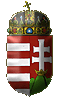 TÁMOGATÁSI FŐOSZTÁLY
támogatási szakreferens (ellenőr)munkakör betöltésérepályázatot hirdetJogviszony időtartama:Határozott idejű kormányzati szolgálati jogviszony. Foglalkoztatás jellege: Teljes munkaidejű, heti 40 óra.Munkavégzés helye:Nemzeti Szakképzési és Felnőttképzési Hivatal (NSZFH)1089 Budapest, Kálvária tér 7.Ellátandó feladatok: Támogatások felhasználásának ellenőrzése.Éves ellenőrzési terv és éves ellenőrzési beszámoló elkészítésében való közreműködés.Elvégzi a támogatások ellenőrzésével összefüggő feladatokat, ellátja a kapcsolódó adminisztratív feladatokat, nyilvántartások vezetését, statisztikákat készít.Elvégzi a kapcsolatos adatszolgáltatási és tájékoztatási tevékenységet, végrehajtja az ezzel összefüggő és részére kijelölt feladatokat. Koordinálja, ellenőrzi, feldolgozza, elemzi, értékeli a folyamatokat, a felmerült szakmai, eljárásrendi, elszámolhatósági kérdések megoldását támogatja.Kapcsolatot tart a Kedvezményezettekkel, állami adóhatósággal.Jogállás, illetmény és juttatások: A jogállásra, az illetmény megállapítására, valamint a juttatásokra a kormányzati igazgatásról szóló 2018. évi CXXV. törvény rendelkezései, valamint az NSZFH Közszolgálati Szabályzatának rendelkezései az irányadók. Munkakör betöltésének feltételei: magyar állampolgárság,cselekvőképesség,büntetlen előélet, erkölcsi bizonyítvány,felsőfokú gazdasági vagy államigazgatási vagy jogi végzettség,magabiztos, magas szintű MS Office (irodai alkalmazások) ismeret, elsődleges: Word és Excel ismeret,vagyonnyilatkozat tételi eljárás lefolytatása,egészségügyi alkalmasság.Elbírálásánál előnyt jelent: közigazgatásban vagy szakképzésben eltöltött gyakorlat,ellenőrzési, ellenőri gyakorlat,jogi és/vagy pénzügyi ismeretek/végzettség.„B” kategóriás jogosítvány.Munkakör betöltéséhez szükséges kompetenciák: irodai alkalmazások magabiztos kezelése (word, excel, outlook stb.),önálló, konstruktív, precíz munkavégzés,csapatmunkában való hatékony részvétel,kiváló szintű kommunikációs, kapcsolatteremtő és együttműködési képesség, rendszerszemlélet, megbízhatóság, terhelhetőség, precizitás.Pályakezdők jelentkezését is várjuk.Benyújtandó iratok, igazolások: a közszolgálati személyügyi nyilvántartásra és statisztikai adatgyűjtésre, a közszolgálati alkalmazottak és a munkavállalók személyi irataira vonatkozó szabályokról, valamint a kormányzati igazgatási szervek álláshelyeinek nyilvántartásáról szóló 87/2019. (IV. 23.) Korm. rendelet 1. számú melléklete szerinti fényképes szakmai önéletrajz,az álláshely betöltéséhez szükséges végzettség, szakképzettség meglétét igazoló okmányok másolata,nyilatkoztat arról, hogy a pályázó hozzájárul személyes adatainak pályázati összefüggéssel történő kezeléséhez, valamint pályázati anyagának sokszorosításához, továbbításához (harmadik személlyel történő közléséhez)A benyújtandó iratokat PDF fájl formátumban kérjük csatolni.A munkakör a pályázatok elbírálását követően 2023. április 20-tól betölthető. Benyújtási határidő: 2023. február 28.Jelentkezések elbírálásának határideje: 2023. március 20.A pályázati kiírással kapcsolatban további információt Bencze Krisztina főosztályvezető nyújt a bencze.krisztina@nive.hu e-mail címen.Jelentkezések elbírálásának rendje:A munkáltató által kijelölt bíráló bizottság a jelentkezési feltételeknek nem megfelelt jelentkezőket nem hallgatja meg. Személyes meghallgatásra – az álláshirdetési feltételeknek megfelelt jelentkezők közül – kizárólag azok kerülnek behívásra, akik a hirdetés részeként megjelölt iratokat – határidőn belül – hiánytalanul benyújtják és meghallgatásukat az elbírálásban résztvevők szükségesnek ítélik.Benyújtás módja: Elektronikus úton az NSZFH Humánpolitikai Főosztály részére az NSZFH_Palyazat@nive.hu e-mail címen keresztül, a tárgyban kérjük feltüntetni a „támogatási szakreferens (ellenőr)” munkakör megnevezést. Munkáltatóval kapcsolatos egyéb lényeges információ:A Nemzeti Szakképzési és Felnőttképzési Hivatal előmeneteli és továbbképzési lehetőséget biztosít munkatársai számára. A munkáltatóval kapcsolatban további információt a www.nive.hu honlapon szerezhet. 